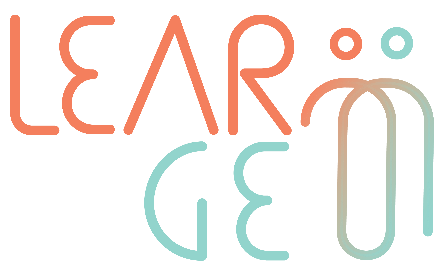 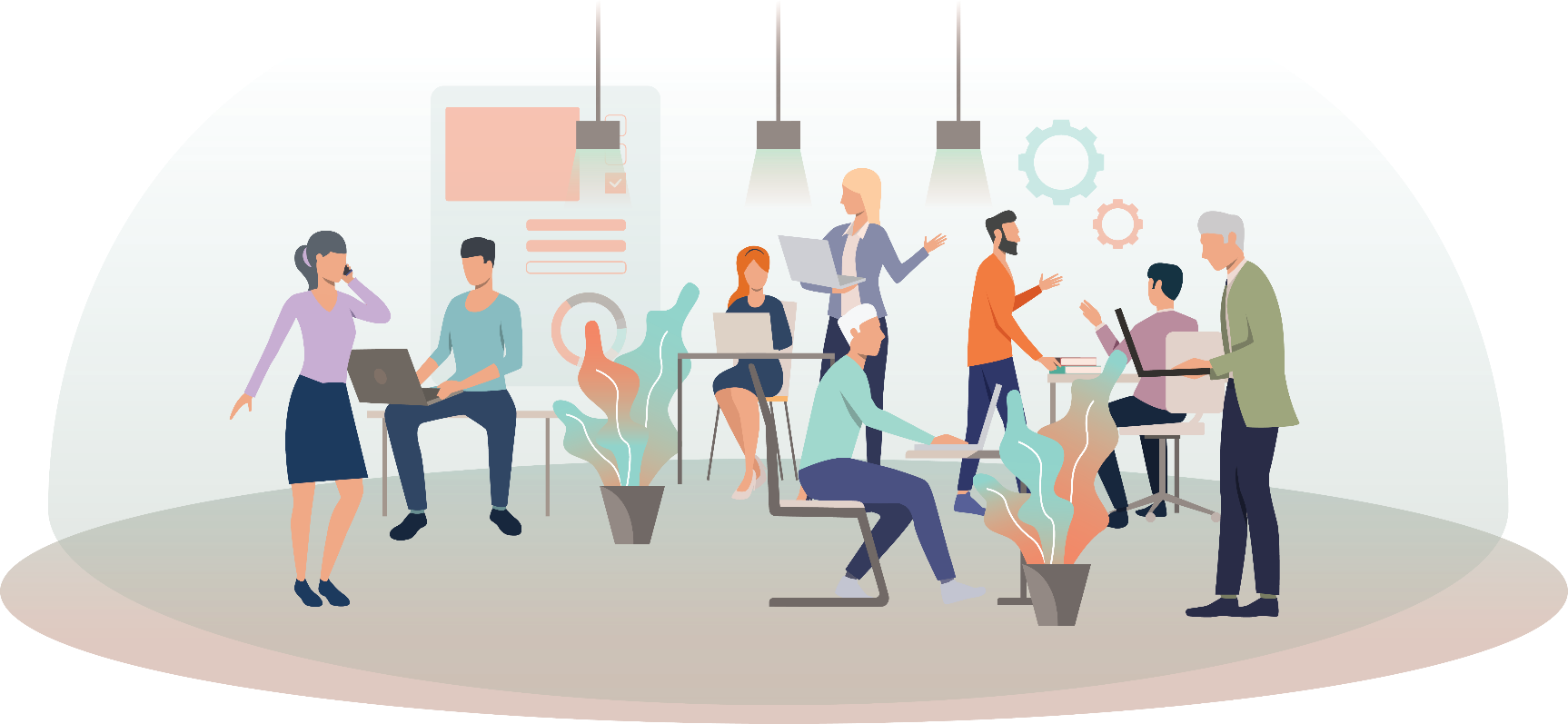 Recomendações para identificar notícias falsasVerifique a fonte  verifique sempre as secções “Contate-nos”, “Sobre nós” e procure um termo de responsabilidade.Tenha cuidado com o que partilha nas suas redes sociais e reflita sobre recursos noticiosos que possam suscitar emoções fortes, positivas ou negativas. Lembre-se que um pilar importante do jornalismo ético é manter-se imparcial e usar uma linguagem respeitosa e neutra - não se trata de literatura ou de publicidade.Capa, manchetes e fotos  fontes não confiáveis utilizam frequentemente títulos e fotos atraentes e flamboyant para atrair os leitores. Leia atentamente a história completa antes de partilhá-la. O autor fez um esforço extra para torná-la mais extravagante e apelativa? Verifique se o URL parece legítimo. Se lhe parecer estranho (mail, tem erros ortográficos, etc.), não é provavelmente legítimo e tenta imitar outros websites de notícias válidos e conhecidos. Crosscheck  verifique se outros websites ou fontes de notícias estão a dizer algo sobre essa história,Escrita negligente e descuidada  demasiados erros gramaticais e/ou ortográficos, uso excessivo de pontos de exclamação e caps. lock, escrita sentimental, etc… correspondem a sinais de escrita amadora de fonte inválida, não isenta de imparcialidade. Utilize os websites de literacia mediática para  verificar a validade, utilizando os seguintes websites (em EN):https://www.snopes.com/https://www.factcheck.org/ 